Príloha č. 5 k vyhláške č. 285 / 2017 Z. z.Vzor informačnej tabule a stanovišťa včelstvaVlastník včelstva:Adresa:Registračné číslo z Centrálneho registra:E-mailová adresa:Telefón:**Údaje sa uvádzajú tlačeným písmom vysokým najmenej 20 mm.
Vzor značky stanovišťa včelstva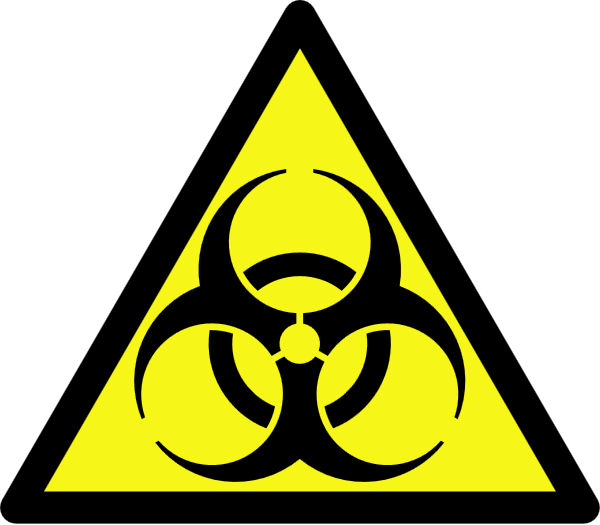 BIOLOGICKÉ NEBEZPEČENSTVO 				  VČELY					 